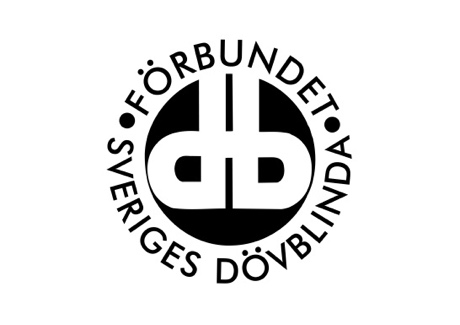 FSDB Stockholm GotlandNyhetsbrev FSDB Stockholm Gotland Nr 5 2022InnehållsförteckningStyrelsen har ordetTolkportalenVi möter politikenJärvaveckanNomineringar till råd och grupper Funktionsrätt Stockholms länEnsamåkning FärdtjänstRidläger i ÖrebroKontakta oss/ÖppettiderTipsa oss!Styrelsen har ordetDå du läser detta så har vi nyligen haft ett styrelsemöte med många kloka ord och meningsutbyten, vilket jag som ordförande är stolt över. Vi har suttit i vår lokal, som är anpassat för oss dövblinda med teknisk utrustning, vi har med oss assisterande insatser såsom dövblindtolkar och personliga assistenter.  Vi har, som alltid, kanslichefen med oss som vår mötessekreterare och leverantör av sakkunskap och vi kände starkt era medlemmars stöd i ryggen.  - Detta är demokrati på riktigt!Tyvärr är detta hotat! Jag låter kanske dramatisk och detta är inget som kommer hända imorgon eller nästa vecka. Men på sikt riskerar vi att få en allt sämre möjlighet att upprätta en demokratisk ordning och tillgänglighet för oss dövblinda. Kommuner och regioner inskränker, begränsar och avslår mer och mer oss dövblinda rätten till ledsagning, till personliga assistenter och till dövblindtolkar. Detta sker genom att helt enkelt neka dövblinda rätten till LSS, begränsa antalet insatstimmar och genom att neka till dövblindtolkar vid aktiviteter som kräver förflyttning.Då jag slår ihop dessa försämringar och betraktar vår framtid utifrån vad som händer i den värld vi dövblinda lever i, så är slutsatsen precis så illa som jag skrev tidigare. - Dövblindas demokratiska rätt till samhällets alla rum och miljöer är hotat.Därför har FSDB Stockholm Gotland ett enormt arbete framför sig, som vi inom styrelsen kommer ta på oss tillsammans med er medlemmar. Så slut upp, alla ni som läser detta, och låt oss kämpa tillsammans för få rätt till de insatser som ger oss Dövblinda riktig demokrati! Er ordförande Alex BoijeFSDB Stockholm Gotlandalex@fsdb.orgTolkportalenFSDB deltog på Tolkcentralens samverkansråd den 10 maj. Vid detta möte fanns en punkt om Tolkportalen. Tolkcentralen och SLSO har beslutat att från och med 1 oktober 2022 kan man inte beställa tolk via e post längre. Tolkcentralen hänvisar beställningar till telefon, bildtelefon eller via Tolkportalen på internet. Deras beslut grundar sig på att e post inte är ett säkert kommunikationssätt enligt GDPR då man inte får uppge personuppgifter via e post.Tolkportalen är inte tillgänglig på flera sätt för personer med dövblindhet. Detta har FSDB lyft upp i flera år vid varje samverkansmöte samt i skrivelser till regionen utan att ha fått gehör för detta. FSDB är mycket kritiska till detta beslut, att man slopar en kontaktväg utan att erbjuda något annat som fungerar tillgänglighetsmässigt. FSDB arbetar intensivt med denna fråga just nu och återkommer med mer information senare.Vi möter politiken…Sedan några månader tillbaks har styrelsen tillsammans med ett par medlemmar planerat det arbete som lett till de möten vi har framför oss med kommunpolitiken. Det som ska avhandlas är hur politiken inom de utvalda kommunerna ser på LSS, hur de arbetat och vad de vill med de insatser som rimligen är dövblindas rätt att få tillgodosett inom just ”Lagen om Stöd och Service till vissa funktionshindrade”Vi vill agera och jobba både med få kunskap om hur politiker tänker och tycker om LSS samtidigt som vi får berätta och fortbilda politiker om vad LSS betyder, och vad insatser inom denna lag gör, för oss Dövblinda. Hittills är två möten med två kommuner spikade, Järfälla och Huddinge kommun. Därefter pågår diskussioner med Södermalms stadsdelsnämnd om lämpligt datum. När vi genomfört detta kommer vi att berätta för er medlemmar om våra erfarenheter, hur vi upplever politikens insyn och kunskap och förhoppningsvis en större förståelse för hur FSDB Stockholm Gotland ska fortsätta arbete för ge oss dövblindas tillgång till LSS-insatser. Med bäste hälsningAlex Boije, ordförande förFSDB Stockholm Gotlandalex@fsdb.orgJärvaveckanEfterlysning!Nu söker vi, FSDB Stockholm Gotland, Dig som är dövblind OCH medlem i vår regionala förbund för att göra en betydande insats för vår framtid!Mellan den 1 juni och 5 juni kommer Järva-veckan, en politisk påverkans-arrangemang, gå av stapeln på Spånga IP. Och vi vill närvara under två av dessa totalt fem dagar, 2 juni och 5 juni, för söka uppmärksamhet hos de olika politiska organisationer som kommer bli viktiga kontaktytor för oss. Det Du kommer göra tillsammans med bland annat vår ordförande, Alex, är att besöka de olika partiernas tält och söka kontakt med deras representanter för skapa en dialog där vi berättar om dövblindhet, om vad  insatser som ledsagning och tolktjänst betyder för oss dövblinda och om vår organisation FSDB Stockholm Gotland.Du kommer ha en väst med vårt regionala förbundsnamn på dig och utrustad med en bunt flyers, det vill säga informationsblad i A5-storlek där vi berättar om vilka vi är, vad dövblindhet är och viktiga budskap.Låter detta som något Du vill hjälpa oss med? Anmäl dig för mer information!Din insats - Vår framtid! Nomineringar till råd och grupper Funktionsrätt Stockholms länÄr du intresserad av påverkansarbete? Nu finns chansen! Funktionsrätt Stockholms läns olika råd och grupper ska nu välja nya representanter för perioden 2023-2026. Det finns flera olika råd och grupper man kan nomineras till, se nedan.Vill du veta mer och eventuellt anmäla intresse? Hör av dig till Ingela på kansliet på e post ingela@fsdb.org senast 15 juni. Vi måste skicka in nomineringar senast 30 juni.RegionstyrelsenRegionledningskontoretHälso- och sjukvårdsförvaltningenStockholms läns sjukvårdsområde (SLSO)TrafikförvaltningenResursgrupp FärdtjänstResursgrupp Tillgänglighet (Land och sjö)Förvaltning för utbyggd tunnelbanaLocumKulturförvaltningenCentrum för hälsodataDigitaliseringBidragsgruppenHjälpmedelsgruppenLäkemedelskommitténs brukarrådLäkemedelskommitténPatientsäkerhetskommitténPatientnämndenTrafikverketArbetsmarknadsgruppenUtbildningsgruppenReferensgruppen barn, unga och deras nära anhörigaTillgängliga möten hos externa aktörerEnsamåkning FärdtjänstFärdtjänstnämnden beslutade den 27 april att förlänga ensamåkningen i Stockholms läns samlade färdtjänst- och sjukreseverksamhet till den sista september. Beslutet grundas pga smittskyddsskäl. Ridläger i ÖrebroFSDB Örebro-Värmland arrangerar ridläger 6-11 augusti på Sämsholms gård utanför Herrljunga.
På lägret får du vara med om:
- Egen häst att sköta.
- Ridning i underbar natur.
- Programridning och teori.
- Möjlighet att ta ridborgarmärket.- Bad och ev. båttur och mycket annat.

Sämsholms gård ligger några mil utanför Herrljunga i Västergötland och är en privatägd lägergård som ligger ett stenkast från Sämsjön där både vi och hästarna älskar att bada. Anläggningen är delvis tillgänglig för personer med olika funktionsnedsättningar och anpassad för verksamhet med hästar. Där finns fyrabäddsrum, stora sällskapsytor, fina träningsmöjligheter, god kvalitet på mat och undervisning, ridhus 20 X 60 meter samt utebana och terrängbana.Anmälan gör du så fort som möjligt, men allra senast 31 maj. Efter 31 maj är anmälan bindande. Då måste du betala deltagaravgiften, även om du inte kommer till lägret. Anmälan gör du till linda@fsdb.org eller marita.r.peterson@telia.com

Deltagarantalet är begränsat, så det är först till kvarn som gäller.
Deltagaravgiften för dig som är röstberättigad FSDB-medlem är 4 500 kronor inkl. hästhyra eller 3 500 kronor, om du tar med egen häst. Egentligen kostar det mer, men FSDB Örebro-Värmland betalar mellanskillnaden.Kontakta oss/ÖppettiderVi finns på Gotlandsgatan 46, BV.Ingela har e post  ingela@fsdb.org och mobilnummer 0735013321 (endast sms och FaceTime).Ingelas arbetstider är måndag-fredag 08.00-16.15.Arbetstiderna kan variera.Marie har e post  marie@fsdb.org Maries arbetstider är måndagar 08.00-14.00, tisdagar 12.30- 15.30, onsdagar 09.00-15.00, torsdagar 08.00-12.00 och fredagar 08.00-11.00.Arbetstiderna kan variera utifrån medlemsverksamhetenRose-Marie har e post  rose-marie@fsdb.orgRose-Maries arbetstider är måndag-fredag 10.00-14.40.Arbetstiderna kan variera utifrån medlemsverksamheten.Vi har lunchstängt 11.30-12.10.Föreningens e-postadress är dba@fsdb.org och det är till den e-postadressen ni mejlar era anmälningar och om ni har frågor kring verksamheten. DBA har mobilnummer 0727424501 dit ni kan ringa, smsa eller ringa på FaceTime.Tipsa oss!Har du tips på aktiviteter eller har information du vill sprida till alla medlemmar? Kontakta oss!